Special Events VOLUNTEER JOB DESCRIPTION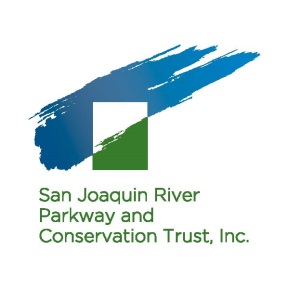 General Description Scheduling 
River Center Docents volunteer at the River Center, Saturdays and Sundays between 10:00 am and 3:00 pm, (AM Shift: 10:00 am to 12:30 pm, PM Shift: 12:30 pm to 3:00 pm), and during select special Trust events which occur at the River Center. Duties, Responsibilities, and ExpectationsParticipate in job training with a veteran volunteer, staff, or board memberBecome familiar with the River Center Docent Manual Develop knowledge of River Parkway Trust projects, programs, and activities Qualifications Passion for the River Parkway Trust’s work to create and protect the 22-mile San Joaquin River ParkwayFlexible schedules – the ability to volunteer for two 2.5 hour shifts on weekends each month Enjoy meeting and conversing with new people 
Contact Info 
Bryna De Fede, Development Associate 
bdefede@riverparkway.org 
559-248-8480 ext. 216